AL DIRIGENTE SCOLASTICODELL’ISTITUTO OMNICOMPRENSIVOGIANO DELL’UMBRIA-BASTARDOOggetto: Richiesta permesso retribuito / non retribuitoIl/la sottoscritto/a  ___________________________________ , in qualità di __________________a tempo   __________________ in servizio presso questo istituto CHIEDEai sensi dell’articolo 15 del CCNL del 29/11/2007, di fruire di un permesso retribuito/non retribuito di n. giorni ________   dal __________________ al _________________   per motivi di:personali o familiari	(3 gg. all’anno)			partecipazione a concorsi od esami (8 gg. all’anno)	 	aggiornamento (5 gg. all’anno se previsto esonero dal servizio)lutto (3 gg. ad evento non consecutivi)matrimonio (15 gg consecutivi fruibili da una settimana prima a due mesi dopo)altri permessi: ____________________________________________________________________(es. donazione sangue, mandato amministrativo, assolvimento obblighi legali civili ecc….)Allega alla presente :documentazione giustificativa della richiestaautocertificazione  giustificativa della richiesta						                                                      FirmaData ______________                                                                      	______________   ------------------------------------------------------------------------------------------------------------------------Riservato all’UfficioVISTO  Si concede							     	     IL DIRIGENTE SCOLASTICO						                      Dott. Maurizio Madonia Ferraro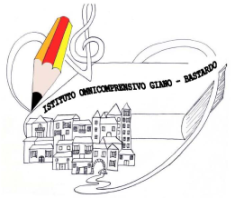 Sito web: www.omnicomprensivogianodellumbria.it  E-mail: pgic83200a@istruzione.it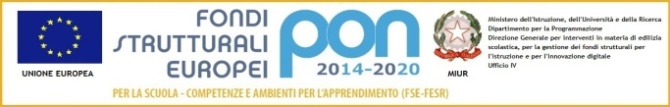  centralino 0742/931953   Presidenza 0742/931954  fax 0742/99394     C.F. 82005300544  